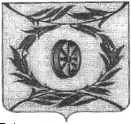 СОВЕТ ДЕПУТАТОВСухореченского сельского поселенияКарталинского муниципального района Челябинской области_________________________________________________________________РЕШЕНИЕот   13.07.2023 года            № 96О внесении изменений и дополнений в решение Совета депутатов Сухореченского сельского поселения от 30.09.2021г.   №  51       В соответствии с Письмом Управления государственной службы Правительства Челябинской области от 07.10.2021г. № 1495,  в  соответствии с Федеральным законом от 06.10.2003 № 131-ФЗ «Об общих принципах организации местного самоуправления в Российской Федерации», в целях реализации Федерального закона от 31.07.2020 № 248-ФЗ «О государственном контроле (надзоре) и муниципальном контроле в Российской Федерации», на основании Устава Сухореченского сельского поселения, Совет депутатов Сухореченского сельского поселения РЕШИЛ:      1. Внести изменения в Положение о виде муниципального контроля  в части исключения норм по досудебному обжалованию, утвержденные решением Совета депутатов Сухореченского сельского поселения от 30.09.2021 года № 51 « Об утверждении  Положения о муниципальном  контроле в сфере благоустройства на территории Сухореченского сельского поселения», следующие изменения:      1) Главу «VI. Обжалование решений контрольного органа, действий (бездействия) его должностных лиц» читать в следующей редакции:37.Решения и действия (бездействие) должностных лиц, осуществляющих муниципальный контроль, могут быть обжалованы в административном и (или) судебном порядке, установленном законодательством Российской Федерации.Контролируемые лица, права и законные интересы которых, по их мнению, были непосредственно нарушены в рамках осуществления муниципального контроля, имеют право подать жалобу на:1) решения о проведении контрольных мероприятий;2) акты контрольных мероприятий, предписания об устранении выявленных нарушений;3) действия (бездействия) должностных лиц, уполномоченных осуществлять муниципальный контроль в рамках контрольных  мероприятий.Жалоба на решение органа муниципального контроля, действия (бездействие) его должностных лиц может быть подана в письменном виде в орган муниципального контроля течение 30 (тридцати) календарных дней со дня, когда контролируемое лицо узнало или должно было узнать о нарушении своих прав.Жалоба на предписание органа муниципального контроля может быть подана в течение 14 (четырнадцати) календарных рабочих дней с момента получения контролируемым лицом предписания.В случае пропуска по уважительной причине срока подачи жалобы этот срок по ходатайству лица, подающего жалобу, может быть восстановлен должностным лицом, уполномоченным на рассмотрение жалобы.Лицо, подавшее жалобу, до принятия решения по жалобе может отозвать ее полностью или частично. При этом повторное направление жалобы по тем же основаниям не допускается.Жалоба на решение органа муниципального контроля, действия (бездействие) его должностных лиц рассматривается главой (заместителем главы) муниципального образования в срок, не превышающий 20 (двадцать) календарных дней со дня ее регистрации. В случае если для ее рассмотрения требуется получение сведений, имеющихся в распоряжении иных органов, срок рассмотрения жалобы может быть продлен на 10 (десять) календарных дней.Досудебный порядок подачи жалоб при осуществлении муниципального контроля не применяется (в соответствии с частью 4 статьи 39 Федерального закона от 31.07.2020 г. № 248-ФЗ « О государственном контроле (надзоре) и муниципальном контроле в Российской Федерации»)	2. Направить настоящее решение главе Сухореченского сельского поселения для подписания и опубликования (обнародования).3. 	Настоящее решение разместить на официальном сайте администрации Сухореченского сельского  поселения в сети Интернет. 4.	Настоящее решение вступает в силу с момента его официального опубликования (обнародования).Председатель Совета депутатовСухореченского сельского поселения                                    А.С.Хайриев Глава Сухореченского  сельского поселения                                                         М.Б.Ромазанов